АДМИНИСТРАЦИЯ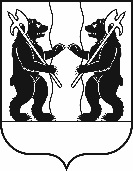 ЯРОСЛАВСКОГО МУНИЦИПАЛЬНОГО РАЙОНАПОСТАНОВЛЕНИЕ17.03.2020                                                                                                                         № 599О признании утратившим силу постановления Администрации ЯМРот 23.11.2017 № 3971  «Об утверждении Порядка по отлову и временнойизоляции безнадзорных животных,находящихся на территории Ярославского муниципального района»         В   соответствии   с  Федеральным  законом  от 06 октября 2003 года               № 131-ФЗ «Об общих принципах   организации   местного     самоуправления в Российской Федерации», Администрация района п о с т а н о в л я е т:Признать   утратившим   силу   постановление  Администрации Ярославского муниципального района  от 23.11.2017 № 3971 «Об    утверждении   Порядка   по отлову и временной изоляции безнадзорных животных, находящихся на территории Ярославского муниципального района».         2. Опубликовать постановление в газете «Ярославский агрокурьер».         3. Постановление вступает в силу со дня опубликования.Глава Ярославского муниципального района                                                           Н.В. Золотников  